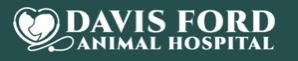 Davis Ford Animal HospitalDrop Off/Hospitalization Form	                 13478 Minnieville Road #103Woodbridge, VA 22192Phone # (703) 491-5134Email: davisford101@gmail.comTo help reduce the spread of COVID-19, clients will no longer be allowed in the facility. Please make sure your pet is on a leash or in a carrier upon arrival or we will not be able to take them from you.PLEASE FILL OUT THIS FORM AND RETURN PRIOR TO YOUR SCHEDULED SURGERY DATEWhen you arrive, please call to check in.  After check in, a member of our staff will escort your pet inside.  If you have a dog,  please wait outside of your vehicle with your leashed dog standing on the ground so our staff can safely apply one of our leashes and you may remove yours with as little human contact as possible. If you have a cat, we ask that you leave your cat in a secure carrier outside the front door for our staff to bring inside safely with as little human contact as possible.When you return to your scheduled discharge time, we ask that you call from the parking lot to let us know you are here. One of our doctors or technicians will discuss today's visit and any home care instructions over the phone and then meet you outside of your vehicle to safely return your dog, if you have a cat, they will be placed right outside the front door.We care about your pets health as much as we do yours. If you are showing any signs of illness or have been exposed to COVID-19, we ask that you stay home.CLIENT/PATIENT INFORMATION: Owner’s Name (First & Last)    _____________________________________________ Phone # at which we can reach you      ______________________________Emergency Contact Name and Phone #______________________________________E-Mail Address      ________________________________________________Pets Name ______________________________Appointment Date:_____________________REASON FOR APPOINTMENT: ⬜ Hospitalization   Pet's Current Symptoms: Please check all that apply. ⬜ Coughing        ⬜ Sneezing        ⬜ Vomiting       ⬜ Diarrhea       ⬜ Bloody Diarrhea       ⬜ Unusual discharge       ⬜ Change in eating habits       ⬜ Change in drinking habits       ⬜ Change in activity level       ⬜ Lethargy       ⬜ Runny eyes/nose       ⬜ Skin Problems       ⬜ Dental problems       ⬜ Breathing problems       ⬜ Other: _____________________________________________________________________________________________________________________________________________________________________
______________________________________________________________________________________________________________________________________________________________________________When were symptoms first noticed: __________________________________________________________________Duration of symptoms: ____________________________________________________________________________Does your pet take any medications?    ⬜   Yes       ⬜    No   If yes, medication name, strength, how much and how often?_______________________________________________________________________________________________________________________________
________________________________________________________________________________________I, ______________________________, acknowledge that by leaving _______________________ at Davis Ford Animal Hospital, I am authorizing the veterinarian(s) and staff of  Davis Ford  Hospital  to continue with the steps (x-rays, blood work, etc.) necessary to diagnose and treat the problem(s) at hand.I have read and understand the information above and understand that procedures will not be performed without proper authorization and signature of the pet's owner or responsible agent.  Payment is expected when services are rendered; no billing or payment plans will be implemented unless prior arrangements have been made and approved by our office manager.Signature of Owner: ____________________________________________________Date: ________________________________________⬜Glucose Curve:Name of Insulin pet is taking: _____________________________Current Dose of Insulin:   ____________ Units A.M.      ____________ Units P.M.Time of day insulin given on a regular basis:	   ____________ A.M.	                 ____________ P.M.Pet ate a meal today at (what time?):	________________________________Insulin was given at (what time?):	________________________________How is your pet doing? Any changes?  (If yes please explain)		        NO	    YES	Activity Level:          ⬜               ⬜_____________________________________________________Thirst:                      ⬜               ⬜_____________________________________________________Appetite:                  ⬜               ⬜_____________________________________________________Urination Output:      ⬜              ⬜_____________________________________________________Vomiting:                  ⬜              ⬜_____________________________________________________Diarrhea:                  ⬜              ⬜_____________________________________________________I hereby authorize the veterinarian(s) at Davis Ford Animal Hospital to perform a glucose check/curve and (+/-) urinalysis if necessary.Signature of Owner: ____________________________________________________Date: ________________________________________ ⬜ ACTH Blood Test (Cushing's Disease Monitoring Blood Test)This blood test must be started between 4-6 hours after the pet takes medication. Medication name, strength, how much and how often?___________________________________________________________________________________________________________________________________
________________________________________________________________________________________  		Time Medication was given today: ___________________________________I have read and understand the information above and understand that procedures will not be performed without proper authorization and signature of the pet's owner or responsible agent.  Payment is expected when services are rendered; no billing or payment plans will be implemented unless prior arrangements have been made and approved by our office manager.Signature of Owner: ____________________________________________________Date: ________________________________________ ⬜ Low Dose Dex Suppression Blood Test (Cushing's Diagnosing Blood Test)This blood test will take 8 hours to completeI have read and understand the information above and understand that procedures will not be performed without proper authorization and signature of the pet's owner or responsible agent.  Payment is expected when services are rendered; no billing or payment plans will be implemented unless prior arrangements have been made and approved by our office manager.Signature of Owner: ____________________________________________________Date: ________________________________________ ⬜ UltrasoundPets having an ultrasound will need to be fasted overnight. Please pick up and/or remove any food left out for your pet by 9:00pm the night before. Water can be left out for pets to drink.I understand and agree:   (Initials ______)   If your pet is going to be sedated for the ultrasound please also fill out the Sedation portion of this formI have read and understand the information above and understand that procedures will not be performed without proper authorization and signature of the pet's owner or responsible agent.  Payment is expected when services are rendered; no billing or payment plans will be implemented unless prior arrangements have been made and approved by our office manager.Signature of Owner: ____________________________________________________Date: ________________________________________ ⬜ SedationReason for sedation appointment: __________________________________________________________________A complete physical exam will be performed on your pet prior to the sedation procedure. However, this may not identify all systemic or metabolic problems. For this reason, it is strongly recommended that your pet have pre-anesthetic bloodwork to evaluate major organ functions prior to anesthesia if they are under 8 years of age. Pre-anesthetic chemistry is required if they are 8 years of age or older. Blood chemistry will measure BUN, Creatinine (kidneys), ALT, ALKP (liver), Glucose, and Total protein levels.Pre-anesthetic Chemistry:    ⬜  Yes     ⬜  No (Only a choice for pets under 8 years of age)  ⬜  Blood work done (within 30 days)  Date blood work was tested: _________CBC will check for anemia, infections, and certain blood clotting problems (platelets).Pre-anesthetic CBC:   ⬜  Yes (Optional)     ⬜  No ⬜  Blood work done (within 30 days)  Date blood work was tested: _________I understand that some risks always exist with anesthesia and/ or surgery and that I am encouraged to discuss any concerns I have about those risks with the attending veterinarian before the procedure(s) is/are initiated.	Any concerns or questions regarding the sedation procedure?  ⬜ Yes    ⬜ NoIf yes please explain: ____________________________________________________________________________________________________________________________________________________________________________I understand that the attending veterinarian will make every effort to contact me regarding treatment in the case of unforeseen emergencies. If unable to contact me, the staff may or may not have my permission to proceed with life sustaining procedures. I give my permission [Yes]: (Initials ______)               I do not give my permission [No]:  (Initials _____)I also assume full responsibility for any additional expenses incurred after the procedure is performed, such as follow up radiographs, and re-check physical exams.  These are more likely to occur when there is a failure to comply with the aftercare instructions.Payment is expected when services are rendered; no billing or payment plans will be implemented without prior approval.	I have read and fully understand the terms and conditions set forth above and I authorize the Doctors of Davis Ford Animal Hospital to prescribe, treat and/or perform surgery as indicated above as well as any procedures deemed necessary for my animals' wellbeing.Signature of Owner: ____________________________________________________Date: ________________________________________